【事前アンケート】令和５年度福岡教育事務所管内「家庭教育支援セミナー」～当事者に寄り添った家庭教育支援のあり方について～参加申込書　　　６月２０日（火）までにQRコードからお申し込みいただくか、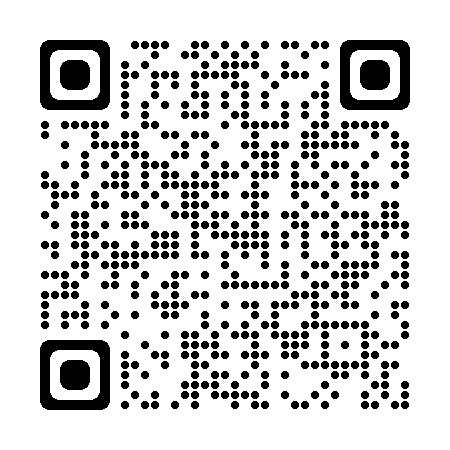 　　本申込書を以下のメールアドレス宛てに送信してください。【連絡事項】※原則、資料は福岡教育事務所のHPから各自でダウンロードしての参加となります。※ダウンロードには、パスワードが必要です。パスワードについては、後日送信させていただきます。※当日、会場にて、資料配付希望の方は、その旨を備考欄にご記入ください。家庭教育支援にどのように関ってありますか。課題や悩み、講師にお尋ねになりたいことがありましたらご記入ください。